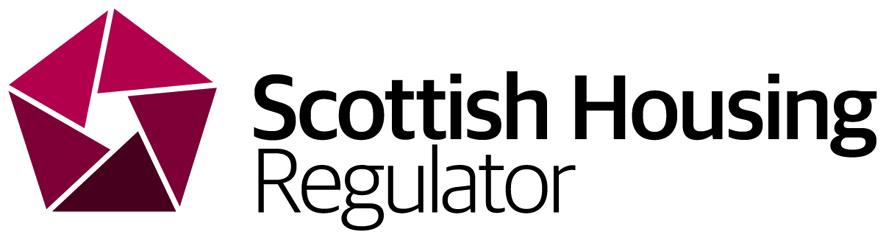 Our regulation of social housing in Scotland Discussion questions We welcome your general feedback on our proposals as well as answers to the specific questions we have raised. You can read our discussion paper on our website at  www.scottishhousingregulator.gov.uk.  Please do not feel you have to answer every question unless you wish to do so. Send your completed questionnaire to us by 30 March 2018. 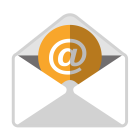 By email @:	Discussion@scottishhousingregulator.gsi.gov.ukOr post to: 	Scottish Housing Regulator 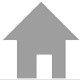 		Buchanan House 		58 Port Dundas Road, Glasgow, G4 0HF  Name/organisation name AddressHow you would like your response to be handled To help make this a transparent process we intend to publish on our website the responses we receive, as we receive them. Please let us know how you would like us to handle your response.  If you are responding as an individual, we will not publish your contact details.Are you happy for your response to be published on our website?  Yes                 No    If you are responding as an individual …We believe that our regulatory priorities should be:Tenant & resident safetyHomelessnessGovernance & financial management in RSLs	We are keen to hear your feedback on these. Are these the right priorities?What aspects of tenant safety are the most important for us to focus on?On which parts of the homelessness system should we focus our work to have the greatest impact?Should we continue to have this focus on governance and financial management?Should we add to, amend, or remove anything from the current Regulatory Standards?We believe we should develop our work with four broad themes in mind:Empowering tenants and others by gathering and publishing data in useful, accessible waysGetting assuranceResponding where things go wrongThematic workWe welcome your feedback on these broad themes.  Are these the right things for us to do?What should we focus on when reviewing our Charter indicators?Are there new ways that we can present landlord performance information to help give tenants a strong voice and drive improved performance?How can we make our information accessible to a wider group?Are there other types of information that we should publish?Is there any information that we collect that we should streamline or add to?We welcome feedback on our proposed assurance-based approach.  Does it sound right?Are we right to propose Annual Assurance Statements for all landlords and what 	should these look like?Should it be mandatory for all RSLs to have an internal audit function and audit 	committee?Is our approach to RSL risk assessment right?How should we engage with Systemically Important RSLs?How should we present our regulatory view of each landlord?Is our approach to local authority risk assessment right?Is our approach to taking action right?How can we best ensure fairness and reasonableness for tenants in deciding how to 	intervene?Should we use thematic work as a tool in this way, to focus on and raise awareness 	of important issues and risks?Are there other changes that you think we should make to these aspects of the Framework?Would our emerging approach help to promote and encourage equal opportunities?Are there other things that we should consider?Thank you for taking the time to give us your feedback!Postcode           Phone      Email      Please tell us how you would like your response to be published. Pick 1Publish my full response, including my name  Please publish my response, but not my name 